			Mistrovství Prahy – MP1 - 2018/19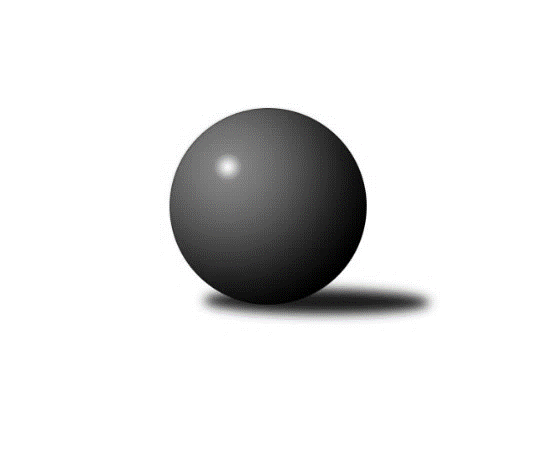 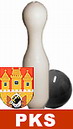 č.10Ročník 2018/2019	16.11.2018Nejlepšího výkonu v tomto kole: 2624 dosáhlo družstvo: SK Meteor Praha BVýsledky 10. kolaSouhrnný přehled výsledků:AC Sparta Praha	- TJ Kobylisy B	4:4	2575:2555	5.5:6.5	12.11.SK Meteor Praha B	- Sokol Rudná A	7:1	2624:2439	7.0:5.0	13.11.TJ Slavoj Velké Popovice 	- SK Žižkov Praha B	5:3	2542:2510	7.0:5.0	14.11.KK Konstruktiva Praha  C	- TJ Kobylisy A	5:3	2538:2443	7.0:5.0	15.11.SK Uhelné sklady Praha 	- TJ Astra Zahradní Město 	7:1	2485:2218	11.0:1.0	15.11.VSK ČVUT Praha 	- PSK Union Praha B	6:2	2613:2535	6.0:6.0	15.11.Sokol Rudná B	- KK Slavoj Praha C	6:2	2277:2268	6.0:6.0	16.11.Tabulka družstev:	1.	AC Sparta Praha	10	7	2	1	56.5 : 23.5 	73.5 : 46.5 	 2517	16	2.	SK Meteor Praha B	10	6	1	3	48.0 : 32.0 	59.5 : 60.5 	 2407	13	3.	SK Žižkov Praha B	10	6	0	4	49.5 : 30.5 	62.5 : 57.5 	 2489	12	4.	TJ Astra Zahradní Město	10	6	0	4	41.0 : 39.0 	56.0 : 64.0 	 2457	12	5.	KK Slavoj Praha C	10	6	0	4	39.5 : 40.5 	62.0 : 58.0 	 2375	12	6.	KK Konstruktiva Praha  C	10	5	1	4	40.0 : 40.0 	62.5 : 57.5 	 2472	11	7.	VSK ČVUT Praha	10	5	1	4	38.5 : 41.5 	54.5 : 65.5 	 2382	11	8.	SK Uhelné sklady Praha	10	5	0	5	48.5 : 31.5 	73.5 : 46.5 	 2471	10	9.	TJ Kobylisy A	10	5	0	5	44.0 : 36.0 	71.5 : 48.5 	 2449	10	10.	TJ Slavoj Velké Popovice	9	4	0	5	32.0 : 40.0 	56.0 : 52.0 	 2324	8	11.	Sokol Rudná B	10	4	0	6	37.5 : 42.5 	57.0 : 63.0 	 2332	8	12.	Sokol Rudná A	10	4	0	6	32.0 : 48.0 	52.5 : 67.5 	 2383	8	13.	TJ Kobylisy B	10	2	1	7	28.5 : 51.5 	48.5 : 71.5 	 2406	5	14.	PSK Union Praha B	9	1	0	8	16.5 : 55.5 	38.5 : 69.5 	 2340	2Podrobné výsledky kola:	 AC Sparta Praha	2575	4:4	2555	TJ Kobylisy B	Petr Hartina	 	 218 	 193 		411 	 2:0 	 363 	 	181 	 182		Václav Císař	Vladimíra Pavlatová	 	 213 	 211 		424 	 1:1 	 425 	 	200 	 225		Michal Kliment	Petr Neumajer	 	 242 	 224 		466 	 1:1 	 474 	 	233 	 241		Vojtěch Vojtíšek	Vojta Krákora	 	 200 	 211 		411 	 0:2 	 448 	 	215 	 233		Jaroslav Krčma	Václav Klička	 	 222 	 222 		444 	 1:1 	 412 	 	181 	 231		Josef Císař	Martin Dubský	 	 197 	 222 		419 	 0.5:1.5 	 433 	 	211 	 222		Marián Kováčrozhodčí: Vojta Krákora Nejlepší výkon utkání: 474 - Vojtěch Vojtíšek	 SK Meteor Praha B	2624	7:1	2439	Sokol Rudná A	Jindra Pokorná	 	 257 	 208 		465 	 1:1 	 432 	 	206 	 226		Jiří Spěváček	Pavel Plachý	 	 210 	 217 		427 	 2:0 	 348 	 	170 	 178		Zdeněk Mora	Josef Kučera	 	 210 	 229 		439 	 1:1 	 432 	 	231 	 201		Pavel Strnad	Josef Tesař	 	 229 	 234 		463 	 2:0 	 393 	 	208 	 185		Karel Novotný	Vladimír Vošický	 	 226 	 203 		429 	 0:2 	 447 	 	233 	 214		Jaromír Bok	Josef Jurášek	 	 206 	 195 		401 	 1:1 	 387 	 	190 	 197		Petr Zelenkarozhodčí:  Nejlepší výkon utkání: 465 - Jindra Pokorná	 TJ Slavoj Velké Popovice 	2542	5:3	2510	SK Žižkov Praha B	Jaruška Havrdová	 	 216 	 205 		421 	 2:0 	 385 	 	181 	 204		Josef Gebr	Josef Vodešil	 	 187 	 200 		387 	 1:1 	 389 	 	180 	 209		Karel Bubeníček	Bedřich Švec	 	 223 	 193 		416 	 1:1 	 413 	 	208 	 205		Miloslav Všetečka	Karel Balliš	 	 187 	 244 		431 	 1:1 	 448 	 	220 	 228		Anna Sailerová	Jiří Mrzílek	 	 223 	 215 		438 	 1:1 	 449 	 	214 	 235		Jan Neckář	Jason Holt	 	 226 	 223 		449 	 1:1 	 426 	 	200 	 226		Martin Lukášrozhodčí:  Nejlepšího výkonu v tomto utkání: 449 kuželek dosáhli: Jan Neckář, Jason Holt	 KK Konstruktiva Praha  C	2538	5:3	2443	TJ Kobylisy A	Samuel Fujko	 	 181 	 205 		386 	 1:1 	 401 	 	205 	 196		Vladimír Kohout	Karel Hybš	 	 189 	 227 		416 	 1:1 	 385 	 	200 	 185		Pavel Mezek	Miroslav Klement	 	 212 	 229 		441 	 2:0 	 401 	 	196 	 205		Lubomír Chudoba	Petr Barchánek	 	 189 	 248 		437 	 1:1 	 383 	 	214 	 169		Jaromír Žítek	Ivan Harašta	 	 206 	 211 		417 	 1:1 	 426 	 	221 	 205		Karel Mašek	Jan Barchánek	 	 219 	 222 		441 	 1:1 	 447 	 	231 	 216		Pavel Červinkarozhodčí:  Nejlepší výkon utkání: 447 - Pavel Červinka	 SK Uhelné sklady Praha 	2485	7:1	2218	TJ Astra Zahradní Město 	Zbyněk Sedlák	 	 203 	 198 		401 	 2:0 	 316 	 	172 	 144		Lucie Hlavatá	Miroslav Plachý	 	 232 	 204 		436 	 2:0 	 371 	 	190 	 181		Marek Šveda	Antonín Knobloch	 	 190 	 217 		407 	 2:0 	 348 	 	139 	 209		Tomáš Kudweis	Martin Novák	 	 240 	 217 		457 	 2:0 	 404 	 	207 	 197		Daniel Veselý	Tomáš Dvořák	 	 179 	 191 		370 	 1:1 	 385 	 	203 	 182		Radek Fiala	Jan Hloušek	 	 222 	 192 		414 	 2:0 	 394 	 	206 	 188		Jaroslav Dryákrozhodčí:  Nejlepší výkon utkání: 457 - Martin Novák	 VSK ČVUT Praha 	2613	6:2	2535	PSK Union Praha B	Adam Vejvoda	 	 213 	 249 		462 	 2:0 	 417 	 	205 	 212		Pavel Moravec	Miroslav Kochánek	 	 226 	 225 		451 	 1:1 	 443 	 	228 	 215		Josef Mach	Milan Vejvoda	 	 198 	 203 		401 	 1:1 	 393 	 	205 	 188		Pavlína Kašparová	Pavel Jahelka	 	 208 	 254 		462 	 2:0 	 390 	 	177 	 213		Pavel Kantner	Jan Knyttl	 	 204 	 216 		420 	 0:2 	 439 	 	220 	 219		Jarmila Fremrová	Jiří Piskáček	 	 203 	 214 		417 	 0:2 	 453 	 	228 	 225		Karel Sedláčekrozhodčí:  Nejlepšího výkonu v tomto utkání: 462 kuželek dosáhli: Adam Vejvoda, Pavel Jahelka	 Sokol Rudná B	2277	6:2	2268	KK Slavoj Praha C	Martin Machulka	 	 202 	 191 		393 	 2:0 	 381 	 	197 	 184		Boris Búrik	Peter Koščo	 	 179 	 167 		346 	 0:2 	 389 	 	192 	 197		Roman Hrdlička	Pavel Kasal	 	 178 	 214 		392 	 1:1 	 375 	 	197 	 178		Petra Sedláčková	Jiří Zdráhal *1	 	 157 	 177 		334 	 0:2 	 386 	 	194 	 192		Zdeněk Fůra	Petra Koščová	 	 201 	 194 		395 	 1:1 	 359 	 	147 	 212		Petr Beneda *2	Tomáš Keller	 	 216 	 201 		417 	 2:0 	 378 	 	193 	 185		Daniel Prošekrozhodčí: střídání: *1 od 40. hodu Adam Lesák, *2 od 27. hodu Hana Zdražilová Nejlepší výkon utkání: 417 - Tomáš KellerPořadí jednotlivců:	jméno hráče	družstvo	celkem	plné	dorážka	chyby	poměr kuž.	Maximum	1.	Pavel Plachý 	SK Meteor Praha B	437.08	304.2	132.9	5.5	4/4	(480)	2.	Jan Hloušek 	SK Uhelné sklady Praha 	436.80	296.3	140.5	6.0	5/5	(467)	3.	Václav Klička 	AC Sparta Praha	433.13	287.6	145.5	3.3	5/5	(464)	4.	Pavel Červinka 	TJ Kobylisy A	432.61	294.3	138.3	2.9	7/7	(451)	5.	Petr Neumajer 	AC Sparta Praha	430.43	293.0	137.5	3.8	5/5	(466)	6.	Jan Neckář 	SK Žižkov Praha B	429.29	294.0	135.3	3.6	6/6	(456)	7.	Karel Hybš 	KK Konstruktiva Praha  C	427.40	295.7	131.7	5.9	5/6	(446)	8.	Jan Barchánek 	KK Konstruktiva Praha  C	427.08	293.0	134.0	4.3	5/6	(488)	9.	Vojtěch Vojtíšek 	TJ Kobylisy B	427.00	297.2	129.8	4.4	5/6	(474)	10.	Pavel Jahelka 	VSK ČVUT Praha 	426.48	288.9	137.6	3.8	5/5	(468)	11.	Martin Dubský 	AC Sparta Praha	425.93	284.5	141.4	4.4	5/5	(443)	12.	Martin Lukáš 	SK Žižkov Praha B	425.04	296.8	128.3	5.7	6/6	(475)	13.	Radek Fiala 	TJ Astra Zahradní Město 	424.17	292.4	131.8	4.6	6/6	(454)	14.	Stanislav Březina ml.  ml.	KK Slavoj Praha C	421.75	285.9	135.8	5.6	4/5	(467)	15.	Anna Sailerová 	SK Žižkov Praha B	421.46	291.0	130.5	4.8	6/6	(453)	16.	Karel Mašek 	TJ Kobylisy A	421.39	287.5	133.9	5.3	7/7	(434)	17.	Antonín Knobloch 	SK Uhelné sklady Praha 	420.97	291.1	129.9	5.6	5/5	(435)	18.	Pavel Strnad 	Sokol Rudná A	420.46	298.1	122.4	7.7	5/5	(438)	19.	Petr Hartina 	AC Sparta Praha	420.20	285.3	135.0	4.1	4/5	(464)	20.	Jiří Spěváček 	Sokol Rudná A	418.52	288.4	130.2	6.7	5/5	(441)	21.	Marián Kováč 	TJ Kobylisy B	417.97	289.6	128.4	5.8	6/6	(464)	22.	Miloslav Všetečka 	SK Žižkov Praha B	414.95	283.7	131.3	4.3	5/6	(475)	23.	Vojta Krákora 	AC Sparta Praha	412.27	289.5	122.7	6.3	5/5	(459)	24.	Miroslav Plachý 	SK Uhelné sklady Praha 	410.96	286.8	124.2	8.6	5/5	(437)	25.	Adam Vejvoda 	VSK ČVUT Praha 	410.53	278.9	131.6	4.7	5/5	(462)	26.	Miroslav Klement 	KK Konstruktiva Praha  C	409.63	288.9	120.7	8.6	6/6	(441)	27.	Pavel Mezek 	TJ Kobylisy A	408.62	279.9	128.8	5.5	7/7	(424)	28.	Zdeněk Barcal 	SK Meteor Praha B	408.50	287.4	121.1	8.6	3/4	(470)	29.	Daniel Veselý 	TJ Astra Zahradní Město 	407.70	287.1	120.6	8.1	5/6	(432)	30.	Petr Barchánek 	KK Konstruktiva Praha  C	407.60	289.3	118.3	7.5	6/6	(440)	31.	Jaroslav Dryák 	TJ Astra Zahradní Město 	407.33	277.6	129.7	6.3	6/6	(435)	32.	Lubomír Chudoba 	TJ Kobylisy A	406.04	289.0	117.0	7.4	7/7	(423)	33.	Martin Novák 	SK Uhelné sklady Praha 	405.88	284.9	121.0	7.0	5/5	(457)	34.	Vladimíra Pavlatová 	AC Sparta Praha	405.13	285.8	119.4	5.3	5/5	(449)	35.	Josef Kučera 	SK Meteor Praha B	405.06	279.2	125.9	8.9	3/4	(444)	36.	Samuel Fujko 	KK Konstruktiva Praha  C	404.53	284.4	120.1	8.3	6/6	(480)	37.	Tomáš Dvořák 	SK Uhelné sklady Praha 	403.94	285.3	118.6	8.2	4/5	(420)	38.	Josef Císař 	TJ Kobylisy B	403.63	287.0	116.7	9.0	6/6	(422)	39.	Zbyněk Sedlák 	SK Uhelné sklady Praha 	403.63	289.1	114.6	8.6	4/5	(453)	40.	Pavel Kasal 	Sokol Rudná B	403.20	283.9	119.4	7.6	5/5	(439)	41.	Miroslav Kýhos 	Sokol Rudná B	403.15	289.3	113.9	8.5	4/5	(424)	42.	Ivan Harašta 	KK Konstruktiva Praha  C	402.40	283.3	119.1	9.4	5/6	(438)	43.	Jaromír Bok 	Sokol Rudná A	400.70	277.0	123.7	7.4	5/5	(447)	44.	Tomáš Hroza 	TJ Astra Zahradní Město 	400.57	281.3	119.3	8.9	5/6	(425)	45.	Marek Šveda 	TJ Astra Zahradní Město 	400.50	287.8	112.8	10.3	6/6	(427)	46.	Zdeněk Fůra 	KK Slavoj Praha C	400.42	284.2	116.2	8.9	5/5	(455)	47.	Karel Bubeníček 	SK Žižkov Praha B	400.14	285.6	114.5	9.9	6/6	(434)	48.	Karel Sedláček 	PSK Union Praha B	399.63	278.7	120.9	7.3	4/5	(453)	49.	Josef Tesař 	SK Meteor Praha B	399.13	277.7	121.4	7.2	4/4	(463)	50.	Josef Gebr 	SK Žižkov Praha B	397.97	283.7	114.3	8.4	5/6	(419)	51.	Petra Sedláčková 	KK Slavoj Praha C	397.55	270.5	127.1	9.0	5/5	(425)	52.	Jiří Mrzílek 	TJ Slavoj Velké Popovice 	397.00	278.3	118.7	9.0	4/4	(438)	53.	Pavel Kantner 	PSK Union Praha B	396.63	278.6	118.0	8.8	5/5	(407)	54.	Miroslav Kochánek 	VSK ČVUT Praha 	396.50	286.5	110.0	9.3	5/5	(464)	55.	Bedřich Švec 	TJ Slavoj Velké Popovice 	396.46	275.8	120.6	8.3	4/4	(439)	56.	Jaroslav Krčma 	TJ Kobylisy B	395.90	283.2	112.7	9.4	6/6	(448)	57.	Jaromír Žítek 	TJ Kobylisy A	395.39	278.3	117.1	9.7	7/7	(418)	58.	Petr Beneda 	KK Slavoj Praha C	394.75	286.3	108.5	12.0	4/5	(467)	59.	Karel Balliš 	TJ Slavoj Velké Popovice 	394.17	275.0	119.2	11.0	4/4	(438)	60.	Jiří Piskáček 	VSK ČVUT Praha 	393.50	274.6	118.9	9.2	5/5	(448)	61.	Pavel Moravec 	PSK Union Praha B	393.45	279.5	114.0	7.6	5/5	(417)	62.	Boris Búrik 	KK Slavoj Praha C	391.70	279.3	112.4	10.9	5/5	(448)	63.	Jaruška Havrdová 	TJ Slavoj Velké Popovice 	390.78	277.1	113.7	8.5	3/4	(422)	64.	Jarmila Fremrová 	PSK Union Praha B	390.42	272.4	118.0	8.8	4/5	(439)	65.	Petra Koščová 	Sokol Rudná B	389.30	279.5	109.8	9.7	5/5	(415)	66.	Michal Kliment 	TJ Kobylisy B	388.40	276.8	111.6	9.2	5/6	(425)	67.	Josef Vodešil 	TJ Slavoj Velké Popovice 	387.67	272.4	115.3	11.0	4/4	(425)	68.	Jindra Pokorná 	SK Meteor Praha B	387.17	274.0	113.1	9.2	4/4	(465)	69.	Pavlína Kašparová 	PSK Union Praha B	386.27	275.1	111.2	9.0	5/5	(410)	70.	Vladimír Vošický 	SK Meteor Praha B	386.00	272.3	113.7	8.3	3/4	(429)	71.	Radek Machulka 	Sokol Rudná B	385.25	269.0	116.3	8.3	4/5	(412)	72.	Josef Jurášek 	SK Meteor Praha B	385.13	274.1	111.0	9.4	4/4	(405)	73.	Josef Mach 	PSK Union Praha B	384.19	271.8	112.4	11.4	4/5	(443)	74.	Daniel Prošek 	KK Slavoj Praha C	383.80	270.8	113.1	13.1	5/5	(411)	75.	Karel Novotný 	Sokol Rudná A	382.40	284.2	98.2	13.6	5/5	(436)	76.	Petr Moravec 	PSK Union Praha B	380.87	277.1	103.7	8.9	5/5	(418)	77.	Václav Císař 	TJ Kobylisy B	380.77	276.0	104.8	11.1	6/6	(423)	78.	Jason Holt 	TJ Slavoj Velké Popovice 	380.67	271.4	109.3	10.6	3/4	(449)	79.	Zdeněk Mora 	Sokol Rudná A	379.95	277.0	103.0	13.4	5/5	(426)	80.	Peter Koščo 	Sokol Rudná B	367.80	263.7	104.1	11.9	5/5	(408)		Miloslav Dušek 	SK Uhelné sklady Praha 	471.00	323.0	148.0	7.0	1/5	(471)		Vladislav Škrabal 	SK Žižkov Praha B	468.00	284.0	184.0	4.0	1/6	(468)		Radovan Šimůnek 	TJ Astra Zahradní Město 	448.67	308.3	140.3	6.0	3/6	(474)		Jakub Vodička 	TJ Astra Zahradní Město 	446.75	307.8	139.0	4.3	2/6	(486)		Luboš Kocmich 	VSK ČVUT Praha 	442.50	300.5	142.0	3.5	2/5	(470)		Hana Křemenová 	SK Žižkov Praha B	437.50	292.5	145.0	5.5	2/6	(471)		Martin Kozdera 	TJ Astra Zahradní Město 	433.00	308.0	125.0	7.0	1/6	(433)		Aleš Král 	KK Slavoj Praha C	429.00	288.8	140.2	7.2	2/5	(499)		Vladimír Dvořák 	SK Meteor Praha B	423.00	291.0	132.0	6.0	1/4	(423)		Vojtěch Kostelecký 	TJ Astra Zahradní Město 	422.00	268.0	154.0	2.0	1/6	(422)		Jaroslav Pleticha  ml.	KK Konstruktiva Praha  C	422.00	280.0	142.0	6.0	1/6	(422)		Pavel Pavlíček 	AC Sparta Praha	418.00	297.0	121.0	7.0	1/5	(418)		Bohumír Musil 	KK Konstruktiva Praha  C	412.50	283.0	129.5	5.0	2/6	(442)		Roman Hrdlička 	KK Slavoj Praha C	408.50	275.5	133.0	8.0	1/5	(428)		Tomáš Keller 	Sokol Rudná B	407.47	288.1	119.3	7.8	3/5	(437)		Martin Machulka 	Sokol Rudná B	407.06	289.2	117.8	7.6	3/5	(441)		Jiří Tencar 	VSK ČVUT Praha 	405.00	280.0	125.0	12.0	1/5	(405)		Václav Bouchal 	TJ Kobylisy A	402.92	278.8	124.1	5.3	4/7	(431)		Jana Cermanová 	TJ Kobylisy B	401.00	288.0	113.0	11.0	1/6	(401)		David Knoll 	VSK ČVUT Praha 	398.00	288.3	109.8	13.0	2/5	(445)		Petr Seidl 	TJ Astra Zahradní Město 	395.00	282.0	113.0	7.0	1/6	(395)		Tomáš Kudweis 	TJ Astra Zahradní Město 	394.00	271.5	122.5	7.0	2/6	(440)		Milan Vejvoda 	VSK ČVUT Praha 	392.33	271.2	121.2	10.7	3/5	(413)		Petr Zelenka 	Sokol Rudná A	390.33	276.3	114.0	10.2	3/5	(405)		Zbyněk Lébl 	KK Konstruktiva Praha  C	390.00	284.0	106.0	7.0	1/6	(390)		Jiří Zdráhal 	Sokol Rudná B	389.00	279.0	110.0	10.3	1/5	(397)		Vlastimil Bachor 	Sokol Rudná A	387.25	268.2	119.1	8.4	2/5	(407)		Emilie Somolíková 	TJ Slavoj Velké Popovice 	384.00	279.0	105.0	11.0	1/4	(384)		Tomáš Doležal 	TJ Astra Zahradní Město 	383.00	277.5	105.5	11.0	1/6	(412)		Bohumil Bazika 	SK Uhelné sklady Praha 	382.92	269.3	113.6	8.3	3/5	(422)		Richard Glas 	VSK ČVUT Praha 	381.00	284.0	97.0	14.0	1/5	(381)		Pavel Černý 	SK Uhelné sklady Praha 	377.50	277.0	100.5	11.5	1/5	(381)		Pavel Váňa 	SK Žižkov Praha B	374.00	263.0	111.0	10.0	1/6	(374)		Markéta Březinová 	TJ Kobylisy B	372.50	272.0	100.5	10.5	2/6	(373)		Jiří Neumajer 	AC Sparta Praha	371.00	268.0	103.0	4.0	1/5	(371)		Jan Kratochvíl 	TJ Slavoj Velké Popovice 	369.00	272.0	97.0	14.0	1/4	(369)		Jan Knyttl 	VSK ČVUT Praha 	366.83	257.8	109.0	10.1	3/5	(420)		Martin Berezněv 	Sokol Rudná A	363.50	259.0	104.5	14.5	2/5	(368)		Karel Kohout 	Sokol Rudná A	362.00	262.5	99.5	10.0	2/5	(364)		Vladimír Kohout 	TJ Kobylisy A	360.13	265.5	94.6	14.3	4/7	(401)		Lucie Hlavatá 	TJ Astra Zahradní Město 	355.50	262.0	93.5	16.5	2/6	(395)		Jiří Škoda 	VSK ČVUT Praha 	353.50	256.0	97.5	13.5	2/5	(384)		Jana Průšová 	KK Slavoj Praha C	353.50	262.3	91.3	14.5	2/5	(382)		Adam Lesák 	Sokol Rudná B	338.00	245.0	93.0	14.0	3/5	(358)		Jarmila Zimáková 	Sokol Rudná A	319.00	257.0	62.0	22.0	1/5	(319)		Eva Václavková 	TJ Slavoj Velké Popovice 	304.00	221.0	83.0	15.0	1/4	(304)Sportovně technické informace:Starty náhradníků:registrační číslo	jméno a příjmení 	datum startu 	družstvo	číslo startu12999	Hana Zdražilová	16.11.2018	KK Slavoj Praha C	1x20150	Lucie Hlavatá	15.11.2018	TJ Astra Zahradní Město 	2x20144	Tomáš Kudweis	15.11.2018	TJ Astra Zahradní Město 	2x10965	Roman Hrdlička	16.11.2018	KK Slavoj Praha C	2x
Hráči dopsaní na soupisku:registrační číslo	jméno a příjmení 	datum startu 	družstvo	Program dalšího kola:11. kolo19.11.2018	po	17:30	PSK Union Praha B - TJ Slavoj Velké Popovice  (dohrávka z 9. kola)	20.11.2018	út	17:30	TJ Kobylisy B - SK Uhelné sklady Praha 	21.11.2018	st	17:30	PSK Union Praha B - SK Meteor Praha B	21.11.2018	st	19:30	SK Žižkov Praha B - VSK ČVUT Praha 	22.11.2018	čt	17:00	TJ Kobylisy A - Sokol Rudná B	22.11.2018	čt	17:30	KK Slavoj Praha C - AC Sparta Praha	23.11.2018	pá	17:30	Sokol Rudná A - KK Konstruktiva Praha  C	23.11.2018	pá	17:30	TJ Astra Zahradní Město  - TJ Slavoj Velké Popovice 	Nejlepší šestka kola - absolutněNejlepší šestka kola - absolutněNejlepší šestka kola - absolutněNejlepší šestka kola - absolutněNejlepší šestka kola - dle průměru kuželenNejlepší šestka kola - dle průměru kuželenNejlepší šestka kola - dle průměru kuželenNejlepší šestka kola - dle průměru kuželenNejlepší šestka kola - dle průměru kuželenPočetJménoNázev týmuVýkonPočetJménoNázev týmuPrůměr (%)Výkon1xVojtěch VojtíšekKobylisy B4742xMartin NovákUS115.194575xPetr NeumajerSparta4663xVojtěch VojtíšekKobylisy B112.934742xJindra PokornáMeteor B4652xPetr NeumajerSparta111.024664xJosef TesařMeteor B4632xJindra PokornáMeteor B110.444652xAdam VejvodaČVUT4621xAdam VejvodaČVUT110.134625xPavel JahelkaČVUT4623xPavel JahelkaČVUT110.13462